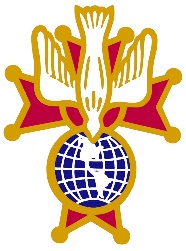 Appropriate Dress for Candidate and AttendeeThe appropriate dress for Candidate and Attendee is: Black, Dark Gray or Dark Blue Business Suit (No Sport Coat or Blazer), white dress shirt w/Necktie, dark dress shoes. NO TUXEDO REQUIRED.  Candidate will receive his 4th Degree (PG 113) Lapel Pin at the Exemplification.Active-Duty Military Personnel, First Responders may wear their Class “A” or Dress Uniform.Candidate Acknowledgement:I fully understand the above dress code requirements and must present myself in the appropriate dress attire to be eligible to participate in the Fourth Degree Exemplification.Candidate Signature							 	DateASSEMBLY OFFICIAL: MUST BE ATTACHED TO CANDIDATE FORM 4 FOR PROCESSING